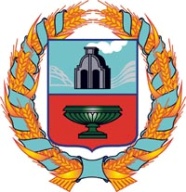 СОБРАНИЕ ДЕПУТАТОВ УРЫВСКОГО СЕЛЬСОВЕТА ТЮМЕНЦЕВСКОГО РАЙОНА АЛТАЙСКОГО КРАЯР Е Ш Е Н И Е  24 декабря 2021 г                                                                                                    № 97с. Урывки «О внесении изменений и дополненийв Устав муниципального образования Урывский сельсовет Тюменцевского районаАлтайского края»      В целях приведения Устава муниципального образования Урывский сельсовет Тюменцевского района Алтайского края, принятый Собранием депутатов от 28.06.2021 №76, в соответствии с изменениями, внесенными Федеральным законом от 11.06.2021 № 170-ФЗ «О внесении изменений в отдельные законодательные акты Российской Федерации в связи с принятием Федерального закона «О государственном контроле (надзоре) и муниципальном контроле в Российской Федерации» внесены изменения  в ст. 14 ФЗ, к вопросам местного значения сельского поселения добавлено осуществление муниципального контроля в сфере благоустройства, предметом которого является соблюдение правил благоустройства территории поселения, требований к обеспечению доступности для инвалидов объектов социальной, инженерной и транспортной инфраструктур и предоставляемых услуг, Собрание депутатов Урывского сельсовета РЕШИЛО:Внести дополнения в ст.3 Устава МО Урывский сельсовет, принятого Собранием депутатов 28.06.2021 №76 согласно приложению (прилагается)Настоящее решение с приложением направить в отдел законодательства для внесения дополнений в Устав МО Урывский сельсовет.   Председатель Собрания депутатов                                               Н,Г,Брагина   Коррупциогенных факторов не выявлено.   Ведущий специалист Л.Н.Мелкомукова                                                                                                 Приложение                                                                           к решению Собрания            депутатов                                                                                         Урывского сельсовета                                                                                        «24» декабря 2021 №97      Статья 3 пункт 9утверждение правил благоустройства территории поселения, осуществление муниципального контроля в сфере благоустройства, предметом которого является соблюдение правил благоустройства территории поселения, требований к обес-печению доступности для инвалидов объектов социальной, инженерной и транс-портной инфраструктур и предоставляемых услуг, организация благоустройства территории поселения в соответствии с указанными правилами